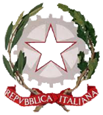 Ministero dell’istruzione, dell’università e della ricercaISTITUTO COMPRENSIVO STATALE “T. CROCI”Via Chopin n. 9 – 20037 Paderno Dugnano (MI)Tel n. 02 918 10 45 - CF 97667170159 - fax n. 02 990 450 55e-mail miic8fj00v@istruzione.it – e-mail pec miic8fj00v@pec.istruzione.itRELAZIONE FINALE SOSTEGNOanno scolastico 2016-2017Alunno: Frequentante la sezione/classe __________ della scuola:dell’infanzia 	PrimariaSecondaria di primo gradoRisorse umane a sostegno del processo di inclusione, in aggiunta ai docenti disciplinari assegnati alla classeDocente per il sostegno, n. ore settimanali ……………………Operatore educativo, n. ore settimanali………………….Altre figure mediatrici (assistenti, ecc), n. ore settimanali…………………………… L’alunno/a  ha seguito /  non ha seguito la programmazione di classe  ha seguito la programmazione di classe con particolari adattamenti e semplificazioni (specificare quali)……………………………………………………………………………………………………………………………………………………………………… ha seguito una programmazione individualizzata in tutte le aree disciplinari  ha seguito una programmazione individualizzata in alcune aree disciplinari/ discipline (specificare quali) ………………………………………………………………………………………………………………………………………………………………………… altro ……………………………………………………………………………………………………………………………………………………………………...……………………………………………………………………………………………………………………………………………………………………….………………………………………………………………………………………………………………………………………………………………………Si è reso necessario apportare alcune modifiche al PEI iniziale?NOSI (specificare i cambiamenti apportati)……………………………………………………………………………………………………………………………………………………………………………………………………………………………………………………………………………………………………………………La programmazione prevista dal PEI è stata svolta:  totalmente  in parte (compilare quanto segue)Le competenze e gli obiettivi di apprendimento disciplinari stabiliti nel PEIsono state raggiuntisono state sostanzialmente raggiuntisono state parzialmente raggiuntinon sono state raggiuntiObiettivi non raggiunti nelle diverse discipline …................................................................................................................................................................................................................................................................................................................................................................................................................................................................................................................................................................................................................................................................................................................................................................................................................................................................................................................................................................................................................................................................................................................................................................................................................................................................................................................................................................................................................................................................................................................................................................................................................................................................................................................Fattori che hanno rallentato l’attività didattica e l’apprendimento:mancanza di temposcelte didattiche particolariaspettative non corrispondenti al reale livello dell’alunno/alunnaassenze dell’alunno/acambiamento dei docentiscarsa autostima/paura dell’insuccessoaltro (specificare)………………………………………………………………………………………………………………….Difficoltà prevalenti incontrate dall’ alunno: memorizzazione	  comprensione delle consegne	 studio a casa	  organizzazione esecuzione dei compiti	  concentrazione in classe	  comportamento  altro ……………………………….Fattori che hanno facilitato l’attività didattica e l’apprendimento:motivazione dell’alunnocoinvolgimento dell’alunnouso di sussidiesperienze laboratori aliclima di classe positivocollaborazione tra docentialtro (specificare)………………………………………………………………………………………………………………….Partecipazione:  efficace    Sufficiente     inadeguataInteresse:  efficace     Sufficiente     inadeguatoImpegno e puntualità:  costante    Sufficiente     discontinuoObiettivi educativi:Intervento individualizzato all’esterno della classe:  molte volte	 diverse volte		 alcune volte		 maispazi utilizzati:  aula	 palestra	 laboratorio	 altro …………………………………………………………………. in aula di sostegno, a piccoli gruppiin aula di sostegno, solo con un alunno                           altro ….............................................. Ha partecipato ai seguenti progetti: ……………………………………………………………………………………………………………………………………………………………………………………………………………………………………………………………………………………………………………………………………………….Ha partecipato ai seguenti laboratori: ……………………………………………………………………………………………………………………………………………………………………….………………………………………………………………………………………………………………………………………………………………Valutazioni e verifiche:tempi, procedure e strumenti comuni agli altri alunnitempi più lunghi strumenti compensativi o ausili per	 tutte		 quasi tutte le discipline (indicare quali)…………………………………………………………………………...........................................................................................Colloqui con la famigliaRegolariSaltuariInesistenti costruttivi e collaborativipoco costruttivi e collaborativi.………………………………………………………………………………………………………………………………………………………………………………………………………………………………………………………………………………………………………Incontri Scuola-Famiglia-Asl svolti durante l’anno scolastico: (indicare data e se necessario elementi importanti emersi dai colloqui)……………………………………………….………………………………………………..………………………………………………..Suggerimenti e proposte per il prossimo anno scolastico/per il progetto di vita:________________________________________________________________________________________________________________________________________________________________________________________________________________________________________________________________________________________________________________________________________________________________Paderno Dugnano, _______________________Il Docente ____________________________________Livello di autonomiaTotalmente GuidatoTotalmente GuidatoLivello di autonomiaGuidatoGuidatoLivello di autonomiaParzialmente guidatoParzialmente guidatoLivello di autonomiaIn autonomiaIn autonomiaScambi relazionali e affettivi con i compagniObiettivo non raggiuntoScambi relazionali e affettivi con i compagniObiettivo raggiunto in parteScambi relazionali e affettivi con i compagniObiettivo sostanzialmente raggiuntoScambi relazionali e affettivi con i compagniObiettivo raggiunto in modo soddisfacenteScambi relazionali e affettivi con i compagniObiettivo pienamente raggiunto Scambi relazionali e affettivi con gliadultiObiettivo non raggiuntoScambi relazionali e affettivi con gliadultiObiettivo raggiunto in parteScambi relazionali e affettivi con gliadultiObiettivo sostanzialmente raggiuntoScambi relazionali e affettivi con gliadultiObiettivo raggiunto in modo soddisfacenteScambi relazionali e affettivi con gliadultiObiettivo pienamente raggiunto  Modalità di verifica: prove comuni alla classe Modalità di verifica: prove differenziateMezzi didattici/strumentiMezzi didattici/strumentiMezzi didattici/strumentiMezzi didattici/strumentiMezzi didattici/strumentiFotocopieMolte volteDiverse volteAlcune volteMai LIMMolte volteDiverse volteAlcune volteMai Programmi di sintesi vocaleMolte volteDiverse volteAlcune volteMai Computer Molte volteDiverse volteAlcune volteMai Testi semplificatiMolte volteDiverse volteAlcune volteMai Altro………………………….Molte volteDiverse volteAlcune volteMai 